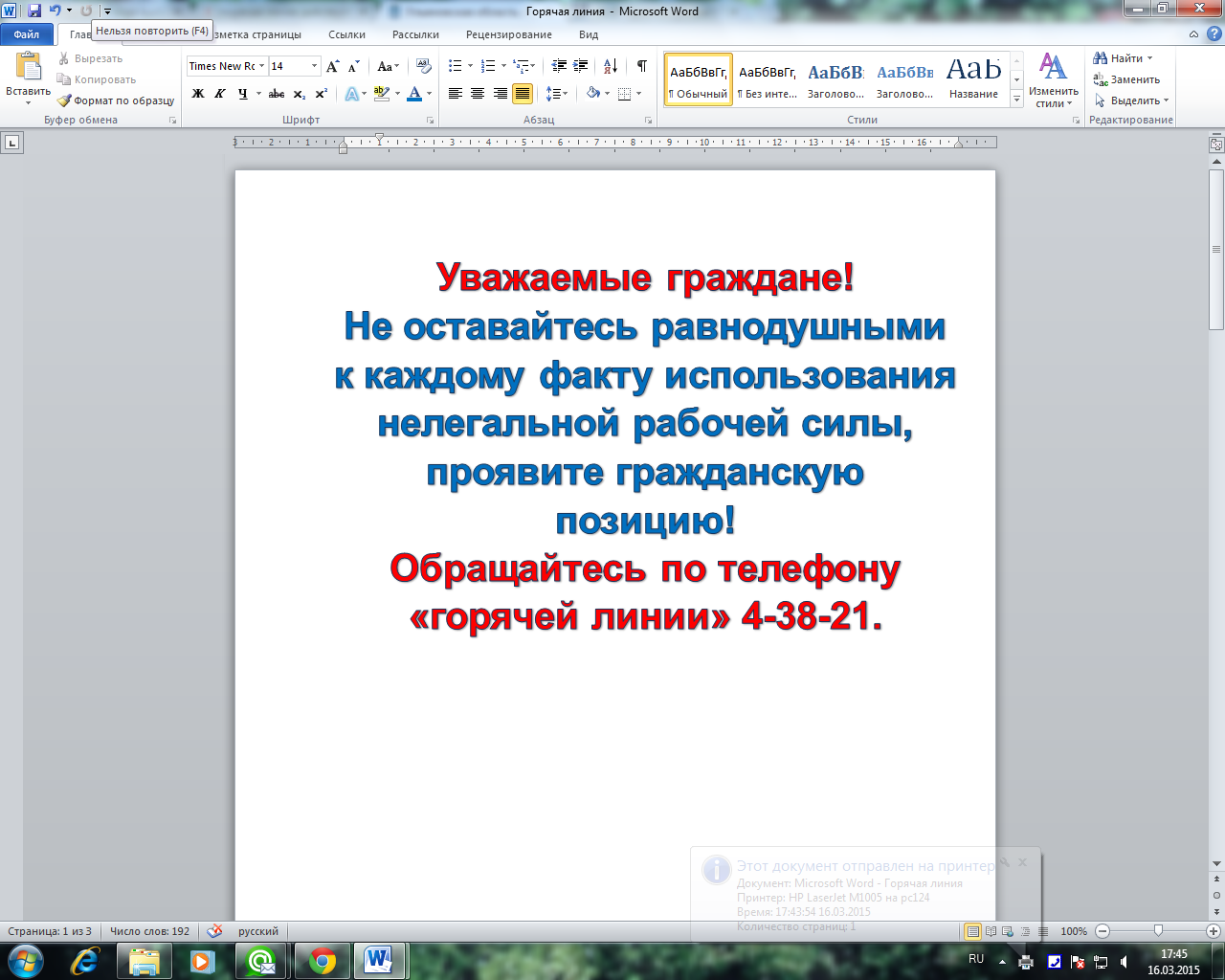 В Администрации Саткинского муниципального района функционирует постоянно действующая «горячая линия»по вопросам снижения неформальной занятостиАдминистрацией Саткинского муниципального района продолжается работа по снижению неформальной занятости, легализации трудовых отношений и выявлению случаев выплаты «серой» заработной платы – действуют: Рабочая группа по обеспечению полноты и своевременности поступления сборов в местный бюджет, исполнения трудового законодательства в части своевременности и полноты выплаты заработной платы; Территориальная трехсторонняя комиссия по регулированию социально-трудовых отношений в Саткинском муниципальном районе; Комиссия по укреплению налоговой дисциплины, ликвидации задолженности в бюджеты всех уровней и выработки механизмов, препятствующих рейдерскому захвату предприятий и организаций, на заседания которых приглашаются руководители организаций, индивидуальные предприниматели, выплачивающие низкую заработную плату. Комиссии выносят решения о легализации «теневой» заработной платы                         и доведения ее размера до требуемого законодательством уровня по каждому конкретному случаю.Каждый работник может лично посодействовать работе по снижению неформальной занятости, легализации заработной платы и заставить работодателя выплачивать всю заработную плату официально, позвонив                     по телефону «горячей линии»: 4-38-21.Время работы «горячей линии»:  понедельник-четверг: с 08-00 до 17-00, пятница с 08-00 до 16-00.Перерыв на обед: с 12-00 до 12-48.